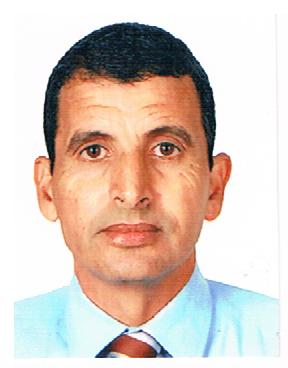 الاسم العائلي:نادنالاسم الشخصي:إبراهيمتاريخ الازدياد:09/06/1965. مكانه:إقليم أسفي.رقم البطاقة الوطنية:H126368رقم رقم جواز السفر:TE0271680العنوان:13 تجزئة التعايش،إجنان،سيدي بوزيد،أسفي.الهاتف:0668519342البريد الإلكتروني:nadinebrahim@hotmail.fr الحالة العائلية:متزوج .عدد الأبناء:03الوضعية المهنية:أستاذ التعليم العالي مؤهل.1-شهادة البكالوريا:شعبة الآداب العصرية المزدوجة.نيابة إقليم أسفي.السنة الدراسية:83-1984.2-شهادة الإجازة في اللغة العربية.كلية اللغة العربية بمراكش.السنة الجامعية:1987-1988.3-شهادة استكمال الدروس الجامعية في اللغة العربية وآدابها.تخصص النقد الأدبي.كلية الآداب والعلوم الإنسانية-جامعة محمد الخامس-الرباط.السنة الجامعية:1988-1989.4-شهادة دبلوم الدراسات العليا في الآداب.عنوان البحث:شرح ديوان أبي تمام الطائي لأبي الحجاج يوسف بن سليمان بن عيسى الأعلم الشنتمري ت 476 هـ.إشراف الأستاذ الدكتور محمد بن شريفة.كلية الآداب والعلوم الإنسانية –جامعة محمد الخامس-الرباط.السنة الجامعية:1995-1996.5-شهادة الدكتوراه في الآداب.عنوان البحث:أبو تمام الطائي في مصادر الغرب الإسلامي.إشراف الأستاذ الدكتور محمد بن شريفة.كلية الآداب والعلوم الإنسانية –جامعة محمد الخامس-الرباط.السنة الجامعية:2001-2002.أستاذ التعليم العالي مؤهل  بالكلية المتعددة التخصصات بأسفي،جامعة القاضي عياض-المملكة المغربية.أستاذ التعليم العالي مساعد عرضي بالكلية المتعددة التخصصات بأسفي 2003-2006،خلال الفصول الدراسية التالية:1- الفصل الثاني من السنةالجامعية:2003-2004،حيث درست المواد التالية لطلبة الفصل الثاني من مسلك الدراسات العربية:أصول الفقه.مراكز ثقافية كبرى.2 –الفصل الثالث من السنة الجامعية :2004-2005،حيث درست المواد التالية لطلبة مسلكي الدراسات العربية والفرنسية:فقه اللغةاللسانيات.البلاغة والعروضاللغة العربية لطلبة الفصل الأول والثالث من مسلك الدراسات الفرنسية.3 –الفصل الثاني والرابع من السنة الجامعية:2004- 2005،حيث درست المواد التالية لطلبة مسلكي الدراسات العربية والفرنسية:شعر قديم. مراكز ثقافية كبرى.مكتبة مغربية وأندلسية. رسائل مغربية وأندلسية. اللغة العربية لطلبة الفصل الثاني من مسلك الدراسات الفرنسية.4- تدريس مادة اللغة العربية لطلبة مسلك الدراسات الفرنسية خلال السنة الجامعية:2005-2006(الفصل الأول،الفصل الثالث،الفصل الخامس،الفصل الثاني،الفصل السادس).5 –تدريس الموادالتالية بمسلك الدراسات العربية خلال السنة الجامعية:2005- 2006:أ – الفصل الثاني:شعر قديم.مكتبة لغوية.مراكز ثقافية.ب – الفصل الرابع:رسائل مغربية وأندلسية.6 الفصل الأول من السنة الجامعية:2006-2007،حيث درست المواد التالية:منهجية العمل الجامعي.تقنيات التعبير والتواصل.-منسق وحدة لغة و تواصل  بمسلك الدراسات الفرنسية خلال السنة الجامعية:2005-2006،وفي الملف الوصفي المعتمد بمسلك الدراسات الفرنسية 2009-2014.-مكون عرضي بالمعهد العالي للتكنولوجيا التطبيقية بأسفي خلال السنة الدراسية:2005-2006 ضمن وحدة التواصل بتدريس مادة اللغة العربية للتخصصات التالية:1- تقني متخصص في تدبير المقاولات T SGE.2- تقني متخصص في الكتابة الإداريةTSD.3- تقني متخصص في المكتبيةTSB.4- تقني متخصص في التجارةTSC.5- تقني متخصص في التبريد التجاري TSFC.6-تقني متخصص في الأدواتية الصناعية والآليةTSIIA.-محافظ مكتبة الكلية المتعددة التخصصات بأسفي:2007-2009.-عضو لجنة الانتخابات المكلفة بالسهر على تنظيم انتخاب ممثلي الأساتذة بمجلس الكلية بتاريخ 22 يناير 2009.-منسق وحدة لغة لسانيات في الملف الوصفي المعتمد 2009-20014.- حائز على تكريم ورشة إبداع الطالب في إطار الدورة الرابعة للأيام الربيعية التي نظمتها بتنسيق مع مصلحة الشؤون الاجتماعية والثقافية والرياضية بالكلية المتعددة التخصصات بأسفي تحت شعار:"الإبداع تجسيد لروح المواطنة"بتاريخ 27 أبريل 2011.-مؤطر تربوي جهوي لوحدة اللغة العربية بالمندوبية الجهوية للشؤون الإسلامية لجهة دكالة عبدة منذ 2010.-عضو فريق البحث:أدب،ثقافة وتخييل بالكلية المتعددة التخصصات بأسفي.-عضو لجنة انتخابات رؤساء الشعب بالكلية المتعددة التخصصات بأسفي بتاريخ 27 يناير 2012.-عضو بلجنة الانتخابات الجزئية بمجلس الكلية المتعددة التخصصات بأسفي بتاريخ 27 يونيو 2013.- نائب رئيس شعبة العلوم الإنسانية والآداب والفنون بالكلية المتعددة التخصصات بأسفي.- عضو مجلس الكلية بعد إجراء الانتخابات الجزئية بمجلس الكلية(اقتراع 09 أبريل 2014).- مفتش تربوي لمواد اللغة العربية بمدارس التعليم العتيق بجهة مراكش –أسفي بالمملكة المغربية منذ السنة الدراسية 205-2016.- عضو الاتحاد الدولي للغة العربية.- عضو الجمعية العلمية الدولية لجودة التعليم والاعتماد الأكاديمي(QEAAS).- عضو المركز الدولي لخدمة اللغة العربية بالمملكة المغربية.- عضو الجمعية المغربية لأصدقاء الأدب والفلسفة.- عضو فريق البحث التمثلات الثقافية وأنماط التفكير بالكلية المتعددة التخصصات بأسفي.التهنئة بميلاد ولي العهد السعيد مولاي الحسن".مجلة دعوة الحق ،العدد:373-374.شرح ديوان أبي تمام حبيب بن أوس الطائي لأبي الحجاج يوسف بن سليمان بن عيسى الأعلم الشنتمري(410-476هـ)-(1019-1083م)،تقديم وتحقيق،منشورات وزارة الأوقاف والشؤون الإسلامية 1424-2004.مساهمة النقد في تذوق الأدب،مجلة مقاربات،مجلة العلوم الإنسانية،العدد الثاني،المجلد الأول،خريف 2008.اللسان الأمازيغي في مواجهة تحديات الهجرة،منشور ضمن أعمال الندوة الوطنية التي نظمها مركز الدراسات الفنية والتعابير الأدبية والإنتاج السمعي البصري بتعاون مع الكلية المتعددة التخصصات بأسفي يومي 12و13 دجنبر 2007 بمدينة أسفي،الناشر:المعهد الملكي للثقافة الأمازيغية،مطبعة المعارف الجديدة-الرباط.ثقافة التعايش في المجتمع الإسلامي المعاصر،مجلة طنجة الأدبية،يونيو2011.الرؤية الحضارية المتكاملة في شعر عيد العرش،دعوةالحق،العدد 401،شعبان 1432-يوليوز 2011.المعجم العربي وهموم اللغة العربية،مجلةالرسالة،العددالثالث،السنةالثالثة،شعبان 1432-يوليوز 2011.أدب الفكاهة من خلال كتاب الحمقى والمغفلين لأبي الفرج ابن الجوزي البغدادي 541-597هـ،مجلة مقاربات ،مجلة العلوم الإنسانية،العدد السابع،المجلد الرابع،2011.دور المعجم في تنمية الكفاية المعجمية العربية،ضمن كتاب البحث المعجمي ورهانات تأهيل اللغة العربية،قضايا في النظرية والتخطيط والهندسة،وقائع الندوة العلمية الدولية الأولى للسانيات الحاسوبية والمعجم 26 و27 نونبر 2015 بالكلية المتعددة التخصصات بالرشيدية،إشراف وإعداد عبد الواحد دكيكي،محمد السهول،محمد وحيدي،نور الدين بوعمالي،الطبعة الأولى 2015،مطبعة الودغيريون- الرشيدية.التطور اللغوي الحديث ومنهجية تدريس قضايا النحو العربي،ضمن كتاب نظرية النحو العربي بين الموروث والمستحدث،أبحاث المؤتمر الدولي الثالث في اللغويات العربية 21-22 نيسان 2015 إعداد الأستاذ الدكتور حسن خميس الملخ،عالم الكتب الحديث،إربد – الأردن الطبعة الأولى 2016.أثر تطوير منهجية تدريس النحو في اكتساب السليقة اللغوية العربية،ضمن كتاب اللغة العربية في الجامعات بين التراث والمعاصرة،بحوث علمية محكمة،منشورات جامعة القصيم،المملكة العربية السعودية،مارس 2016.تجليات التحولات اللغويات الحديثة في دراسة الخطاب الأدبي العربي،ضمن كتاب اللسانيات وتحليل الخطاب،التأسيس والتمثيل والتكامل،أعمال علمية محكمة،إعداد وتنسيق أحمد البايبي،محمد الغريسي،محمد السهول،عبد الكريم أبزازي،محمد أموحو،منشورات مختبر الخطاب وتكامل المعارف،دجنبر2016المخصص في اللغة لابن سيده الأندلسي وآفاقه في الصناعة المعجمية العربية،مجلة علوم اللسان،العدد الحادي عشر،جوان 2017،كلية الآداب واللغات،جامعة عمار ثليجي-الأغواط-الجزائر.مواصفات الدرس اللغوي في تراث ابن عصفور الإشبيبلي ضمن كتاب المنهج التيسيري في تعليم علوم اللغة العربية لدى المدرسة الأندلسية المغاربية،أعمال المؤتمر الدولي الأول،جامعة حسيبة بن بوعلي بالشلف،تصميم وإخراج:أ.كمال الدين عطاء الله-أ.رضوان شبهان،إصدار خاص بكلية الآداب والفنون 2017.التراث اللغوي العربي في الدراسات اللسانية العربية المعاصرة،مجلة القلم العدد 35،سبتمبر 2017،جامعة وهران 1،أحمد بن بله،الجزائر.المصطلح العلمي وإشكالية اللحاق بالركب الحضاري المعاصر،مجلة الإشعاع،العدد التاسع،ديسمبر 2017،مخبر اللسانيات والترجمة،كلية الىداب واللغات والفنون،جامعة سعيدة،الجزائر.الوعي بإشكالية المنهج في الدراسات النقدية العربية المعاصرة:التشخيص وآفاق الحلول،مجلة جيل الدراسات الأدبية والفكرية،العام الخامس،العدد 37،يناير 2018،مركز جيل البحث العلمي،طرابلس-لبنان.التحليل النحوي للتركيب القرآني بين التنظير والتطبيق،مجلة كيرالا،العدد الثاني عشر،قسم اللغة العربية،جامعة كيرالا،الهند،يونيو 2018.عن التنظير الأدبي في التراث العربي الإسلامي،مجلة المشرق،السنة الثانية والتسعون،كانون الثاني –حزيران 2018،دار المشرق-بيروت.الجوانب النقدية في دراسة شعر أبي تمام الطائي بالغرب الإسلامي،دار النشرnoor publishing،ألمانيا،2018.مقدمة لقراءة بلاغتي الرصد والتوظيف في كتاب "حركية البديع في الخطاب الشعري:من التحسين إلى التكوين"للأستاذ سعيد لعوادي،مجلة البلاغة والنقد الأدبي،العدد الثاني عشر،خريف شتاء 2018،مطبعة ربانت-الرباط.الشعر العربي المعاصر ومسؤولية التجديد اللغوي، مجلة المشرق،السنة الثانية والتسعون،الجزء الثاني-تموز-كانون الاول 2018،دار المشرق-بيروت.تيسير النحو في الدرس اللغوي العربي الحديث ضمن كتاب المؤتمر العلمي الدولي الثاني لقسم اللغة العربية بكلية الآداب والعلوم الإنسانية بالإسماعيلية-جامعة قناة السويس-مصر أيام 18-19 ديسمبر 2018:اللغة العربية وتحديات العصر،الجزء الثاني.المصطلحات الصوفية من خلال كتاب:"زبد خلاصة التصوف المسمى حل رموز ومفاتيح الكنوز للإمام العز بن عبد السلام المتوفى سنة 600 هـ،المجلة العربية للعلوم ونشر الأبحاث العدد الثاني المجلد الأول ديسمبر 2018.عن النثر الفني في المشروع العلمي للعلامة المحقق الدكتور محمد بنشريفة،ضمن كتاب العلامة محمد بنشريفة وأسئلة التراث المغربي الأندلسي،بحوث الندوة التكريمية الدولية 15 و1-/11/2017،تنسيق وتتقديم د.مولاي البشير الكعبة،مؤسسة آفاق 2019،مراكش،المغرب.أبو تمام الطائي ورؤيته الفنية، دار النشرnoor publishing،ألمانيا،يوليوز 2019.صدى التطور المنهجي في النقد الادبي العربي الحديث ضمن كتاب أعمال الملتقى الدولي الأول:"ترهين لخطاب النقدي العربي الحديث والمعاصر،إشكالات-آفاق-تحديات،يومي 25 و2- نونبر 2019 لقسم اللغة العربية وآدابها،كلية الآداب واللغات-جامعة علي لونيسي-البليدة2،الجزائر.القراءة المنهجية بين اختيار النصوص وتحقيق كفايات منهاج اللغة العربية،التعليم العتيق بالمغرب أنموذجا،مجلة القلم،العدد 37،نونبر 2019.ماذا قدمت تجارب تدريس اللغة العربية لكلاب الجامعات؟ضمن كتاب المؤتمر 1- الورقات التي قدمت في المؤتمر الدولي الثاني عشر حول تدريس اللغة العربية للناطقين بغيرهاـتجارب ورؤى مستقبلية الذي عقده قسم اللغة العربية،جامعة كيرالا،الهند في 16/12/2019- 18/12/2019.المحرر:د.تاج الدين المناني-قسم اللغة العربية-جامعة كيرالا.النقد الثقافي في الخطاب النقدي المغربي-دراسة تطبيقية،مجلة أبحاث في العلوم التربوية والإنسانية والآداب واللغات،المجلد 1،العدد 6،الجزء2،15/11/2020،جامعة البصرة كلية التربية للبنات في العراق ومركز البحث وتطوير الموارد البشرية رماح-عمان-الأردن.التعليم العتيق واستمرارية المدرسة القرآنية بالمغرب،مجلة التواصلية،العدد الثامن عشر،ديسمبر 2020،مختبر اللغة وفن التواصل،جامعة الدكتور يحيى فارس،عين الذهب،ولاية المدية 26000،الجمهورية الجزائرية.الإبداع الأدبي من وجهة نظر التراث النقدي العربي،مجلة الدراسات الثقافية واللغوية والفنية،المركز الديمقراطي العربي،برلين- ألمانيسا،العدد السابع عشر،المجلد 5،شباط 2021.مكانة إعراب القرآن في الدرس اللغوي العربي،مجلة ابن منظور،الجمعية الليبية لعلوم اللغة العربية،العدد الخاص الأول،شعبان 1441- مارس 2021،اللغات المتواصل بها:          - اللغة الفرنسية.         -اللغة الإنجليزية.المشاركة بقراءات شعرية في الأمسية الشعرية التي نظمها مسلك الدراسات العربية بالكلية المتعددة التخصصات بأسفي،بتنسيق مع مجموعة البحث في اللغات والتواصل،يوم 21 مارس 2005.المشاركة في الملتقى الجامعي الأول بأسفي  حول"المدينة في الأدب المغربي"الذي نظمه مسلك الدراسات العربية بالكلية المتعددة التخصصات بأسفي بتاريخ 20/21 ماي 2005 بمناسبة تكريم عميد الأدب المغربي الأستاذ عباس الجراري .المشاركة في الندوة التي نظمتها النيابة الإقليمية لوزارة التربية الوطنية والتعليم العالي وتكوين الأطر والبحث العلمي بأسفي في موضوع:"التسامح بين قيم الاختلاف وثقافة التعايش" أيام 27-28 ماي 2005.المشاركة في الأسبوع الوطني الرابع للعلم بالكلية المتعددة التخصصات بأسفي.إلقاء محاضرة بعنوان"التكنولوجيا والمعرفة العلمية،أي دور في المجتمع؟بالمعهد العالي للتكنولوجيا التطبيقية بأسفي خلال السنة الدراسية:2005-2006.المشاركة في اليوم الدراسي الذي نظمته جمعية الساحل للتنمية والثقافة عن واقع التعليم بجماعة أيير بإقليم أسفي.المشاركة في القافلة الإعلامية لشرح مضامين إصلاح النظام البيداغوجي الجديد بمؤسسات التعليم العالي في المملكة المغربية لفائدة تلاميذ ثانوية الحسن الثاني بأسفي،بتاريخ:الثلاثاء 24 أبريل 2007.المشاركة في استقبال أعضاء البعثة الثقافية الفرنسية بأسفي بمكتبة الكلية المتعددة التخصصات بأسفي بتاريخ:الأربعاء 25 أبريل 2007.المشاركة في اليومين الدراسيين المنعقدين حول"المستوى الصوتي في الدرس اللساني" يوم 04 و 05 ماي 2007 لفائدة طلبة مسلك الدراسات العربية تحت إشراف الدكتور محمد بلبول،أستاذ اللسانيات بكلية الآداب والعلوم الإنسانية بالرباط.المشاركة في اللقاء العلمي الذي أشرف عليه الأستاذ الدكتورعبد العزيز جسوس أستاذ النقد الأدبي بكلية الآداب والعلوم الإنسانية بمراكش بمداخلة عنوانها"قراءة في كتاب الدكتور عبد العزيز جسوس"خطاب علم النفس في النقد الـأدبي العربي الحديث"،وذلك يوم الجمعة 18 ماي 2007.المشاركة في الندوة الوطنية حول الهجرة في الثقافة الأمازيغية" بمداخلة عنوانها"الهجرة وانعكاساتها اللسانية:الحالةالأمازيغية"،والتي نظمها المعهد الملكي للثقافة الأمازيغية بتعاون مع الكلية المتعددة التخصصات بأسفي بتاريخ 12و 13 دجنبر 2007 بالكلية المتعددة التخصصات بأسفي.المشاركة في الأيام الربيعية حول الشعر والمسرح والغناء التي انعقدت بالكلية المتعددة التخصصات بأسفي أيام 27،28،29 مارس 2008  تحت شعار"الإبداع وتنمية السلوك المدني"بقراءات شعرية وبتقديم وتنسيق مواد يوم الشعر تخليدا لليوم العالمي للشعر.-المشاركة في الندوة الدولية التي نظمتها الكلية المتعددة التخصصات بأسفي، جامعة القاضي عياض ،تحت الرعاية السامية لصاحب الجلالة الملك محمد السادس نصره الله في موضوع"الصحراء المغربية:العلاقات البشرية والقانونية والثقافية" أيام 09/10/11 دجنبر 2009 بالكلية المتعددة التخصصات بأسفي.المشاركة في الندوة التي نظمها مسلك الدراسات العربية  بالكلية المتعددة التخصصات بأسفي في موضوع"النحو العربي والقراءات القرآنية" احتفاء باليوم العالمي للغة العربية بمداخلة عنوانها"مصادر تأصيل النحو العربي" بتاريخ 22 مارس 2010.المشاركة في الندوة العلمية التي نظمها مسلك الدراسات العربية بالكلية المتعددة التخصصات بأسفي في موضوع:"قراءة في كتاب الباحث الدكتور حسن مسكين"مناهج الدراسات الأدبية الحديثة" بتاريخ 21 ماي 2010. تنشيط حفل مهرجان التفوق الذي نظمته الكلية المتعددة التخصصات بأسفي لفائدة خريجي الكلية المتفوقين برسم السنة الجامعية :2008-2009(الفوج الرابع) في إطار البرنامج الاستعجالي لقطاع التعليم العالي وتكوين الأطر والبحث العلمي(المشروع 12)،بتاريخ 20 يوليو 2010.الدعوة لحضور الملتقى المغاربي الثاني في تعليمية النحوو البلاغة  والنصوص نونبر 15/16/2010 بكلية الحقوق والآداب والعلوم الاجتماعية،قسم اللغة العربية وآدابها بجامعة ماي 1945،قالمة بالجزائر. المشاركة في المؤتمر العلمي السابع لكلية الآداب بجامعة الزرقاء بالمملكة الأردنية الهاشمية ، الذي انعقد  في الفترة من 30/11/2010 إلى 01/12/2010،والموسوم ب"اللغة العربية:الماضي المحمود والمستقبل المنشود" ببحث عنوانه:"المناهج اللغوية ومناهج الدرس اللغوي العربي". المشاركة  في أشغال اللقاء التربوي الوطني الذي نظمته مديرية التعليم العتيق في موضوع البرنامج الوطني السنوي للتكوين المستمر بالتعليم العتيق،وذلك أيام 28 و29 و30 دجنبر 2010 بمركز الاصطياف التابع للصندوق الوطني للضمان الاجتماعي بمراكش.إلقاءمحاضرة بمناسبة تخليد ذكرى عودة جلالة المغفور له الملك محمد الخامس طيب الله تراه من المنفى إلى أرض الوطن ولعيد الاستقلال المجيد بعنوان:"عيد الاستقلال:أمجاد و بطولات" وذلك يوم الأحد 28 ذو الحجة 1431 الموافق ل05 دجنبر 2010 بمدرسة سيدي الراضي الخاصة للتعليم العتيق بإقليم أسفي.تأطير الدورة التكوينية التربوية التي نظمتها مديرية التعليم العتيق بتنسيق مع المندوبية الجهوية للشؤون الإسلامية لجهة دكالة عبدة لفائدة أساتذة مادة اللغة العربية في موضوع:"القراءة المنهجية للنص الأدبي". وذلك يوم الأحد 06 فبراير 2011 بأسفي.-المشاركة في الندوة العلمية التي نظمها مسلك الدراسات العربية بالكلية المتعددة التخصصات بأسفي احتفاء باليوم العالمي للغة العربية في موضوع"اللغة العربية وتحديات العصر"بمداخلة عنوانها"المعجم العربي وهموم اللغة العربية" بتاريخ 27 أبريل 2011.تأطير الدورة التكوينية التربوية التي نظمتها مديرية التعليم العتيق بتنسيق مع المندوبية الجهوية للشؤون الإسلامية لجهة دكالة عبدة لفائدة أساتذة مادة اللغة العربية في موضوع:"منهجيات تدريس النحو والصرف والبلاغة والعروض بمستويات التعليم العتيق". وذلك يوم الخميس28 أبريل 2011 بأسفي.المشاركة في تأطير الدورة التكوينية التي نظمتها شعبة العلوم الإنسانية والآداب والفنون لفائدة طلبة الإجازة بالكلية المتعددة التخصصات بأسفي في موضوع "تقنيات البحث الجامعي" بمداخلة تأطيريةعنوانها"مراحل إنجاز بحث جامعي" بتاريخ 24 ماي 2011.تنشيط حفل مهرجان التفوق الذي نظمته الكلية المتعددة التخصصات بأسفي لفائدة خريجي الكلية المتفوقين برسم السنة الجامعية : 2009-2010(الفوج الخامس) في إطار البرنامج الاستعجالي لقطاع التعليم العالي وتكوين الأطر والبحث العلمي(المشروع 12)،بتاريخ16 يونيو 2011.إدارة محاور اليوم الدراسي الذي نظمته جمعية الوفاق لتنمية الطرق  والأعمال الاجتماعية بجماعة أيير في موضوع:"قراءة في مضامين الدستور المغربي الجديد" بتاريخ 30 يونيو 2011 بجماعة أيير بإقليم أسفي.تأطير الدورة التكوينية التربوية التي نظمتها مديرية التعليم العتيق بتنسيق مع المندوبية الجهوية للشؤون الإسلامية لجهة دكالة عبدة لفائدة أساتذة مادة اللغة العربية في موضوع:"منهجية تدريس التعبير والإنشاء". وذلك يوم الأحد 25 دجنبر 2011 بأسفي.تأطير الدورة التكوينية التربوية التي نظمتها مديرية التعليم العتيق بتنسيق مع المندوبية الجهوية للشؤون الإسلامية لجهة دكالة عبدة لفائدة أساتذة مادة اللغة العربية في موضوع:"دور الوثيقة التربوية في التدريس"، وذلك يوم الأحد 18 مارس 2012 بأسفي.الدعوة إلى حضور  الملتقى الدولي  الذي نظمته كلية الآداب واللغات  بجامعة عمار ثليجي بالأغواط بالجزائر حول موضوع:" دراسة اللغة العربية وتدريسها بين التراث اللغوي العربي والدرس اللساني الحديث"والمشاركة في أعماله بموضوعي الموسوم ب:"التراث اللغوي العربي في الدراسات اللسانية العربية المعاصرة". الدعوة لحضور فعاليات الملتقى الدولي الأول حول :"المعاجم المختصة في ضوء اللسانيات الحديثة" الذي انعقد بجامعة فرحات عباس بالجزائر أيام 09 ،10،11 أبريل 2012 ،بصفتي محاضرا في موضوع"المخصص في اللغة لابن سيده وآفاقه في الصناعة المعجمية العربية".-المشاركة في اللقاء الأدبي  الذي نظمته الكلية المتعددة التخصصات بأسفي وفيدرالية الجمعيات بأسفي مع الكاتبة المغربية ربيعة ريحان بتاريخ 27 أبريل 2012.المشاركة في الندوة العلمية التي نظمها فريق البحث:أدب ،ثقافة وتخييل بالكلية المتعددة التخصصات بأسفي ،ومختبر الترجمة وتكامل المعارف بكلية الآداب والعلوم الإنسانية بمراكش بمناسبة اليوم العالمي للغة العربية في موضوع:"الدرس اللغوي والأدبي في اللغة العربية بين الماضي والحاضر" بمداخلة عنوانها" قراءة في كتاب :تجليات الإسراء والمعراج في النثر العربي " للدكتور جمال مقابلة ،بتاريخ 24 ماي 2012 بالكلية المتعددة التخصصات بأسفي.المشاركة في اليوم الدراسي الذي نظمه معهد الدراسات والأبحاث للتعريب حول "المصطلحات الصوفية:اللغة والوجدان" ببحث عنوانه:" المصطلحات الصوفية من خلال كتابي :"زبد خلاصة التصوف للعز بن عبد السلام ،والتصوف الإسلامي في المغرب لعلال الفاسي" بتاريخ 13 يونيو 2012.المشاركة في اللقاء التربوي الوطني الذي نظمته مديرية التعليم العتيق بتنسيق مع المندوبية الجهوية للشؤون الإسلامية بجهة مراكش تانسيفت الحوز في موضوع:برامج التأطير والتكوين والمراقبة التربوية بالتعليم العتيق الحصيلة وسبل التطوير،وذلك ما بين 30 و02 أكتوبر 2012 بمراكش.المشاركة في الندوة الدولية التي نظمتها كلية علوم التربية في موضوع:"ديداكتيك التعدد اللغوي تعليم وتعلم اللغات" بمداخلة عنوانها:"اللغات الأجنبية في برامج التدريس بالتعليم العتيق بالمغرب" بتاريخ 27 نونبر 2012.تأطير الدورة التكوينية التربوية التي نظمتها مديرية التعليم العتيق بتنسيق مع المندوبية الجهوية للشؤون الإسلامية لجهة دكالة عبدة لفائدة أساتذة مادة اللغة العربية في موضوع:"منهجية تدريس التعبير والإنشاء بالتعليم العتيق"، وذلك يوم الأحد 30 دجنبر 2012 بأسفي.الدعوة للمشاركة في مؤتمر"اللغة العربية جسر التواصل الحضاري:الواقع والطموح المستقبلي"المنعقد بمدينة صنعاء في 19 و 20 مارس 2013 ببحث عنوانه:"تفعيل اللغة العربية في المشروع الحضاري العربي".تأطير الدورة التكوينية التربوية التي نظمتها مديرية التعليم العتيق بتنسيق مع المندوبية الجهوية للشؤون الإسلامية لجهة دكالة عبدة لفائدة أساتذة مادة اللغة العربية في موضوع:"منهجية تدريس النصوص النثرية والسردية بالتعليم العتيق"، وذلك يوم الأحد 24 مارس 2013 بأسفي.الدعوة للمشاركة في مؤتمر"اللغة العربية جسر التواصل الحضاري:الواقع والطموح المستقبلي"المنعقد بمدينة صنعاء في 19 و 20 مارس 2013 ببحث عنوانه:"تفعيل اللغة العربية في المشروع الحضاري العربي".المشاركة في الدورة السادسة للأيام الربيعية المنظمة بالكلية المتعددة التخصصات بأسفي تحت شعار:"إبداع وثقافة من أجل تنمية مستدامة" أيام 14،15و16 ماي 2014 بمداخلة عنوانها:"الإبداع والتنمية الثقافية".المشاركة في الندوة العلمية التي نظمتها كلية اللغة العربية بمراكش بتنسيق مع فريق البحث في أدب الغرب الإسلامي في موضوع "الخطاب الموازي في مصادر الغرب الإسلامي' بمداخلة عنوانها:رفع الحجب المستورة عن محاسن المقصورة لأبي القاسم الشريف السبتي:قراءة في وظائف الخطاب الموازي،وذلك يومي 29 و28 ماي 2014.المشاركة في الدورة الرابعة عشر"دورة أبي تمام" التي أقامتها مؤسسة جائزة عبد العزيز سعود البابطين للإبداع الشعري   بمراكش أيام 21-23 أكتوبر 2014 ببحث نوانه:"شعر أبي تمام وأثره الفني".المشاركة في اليوم الدراسي الذي أقامه منتدى الضاد الدولي للإبداع والتنمية بمداخلة  عن كتاب الباحث سعيد العوادي"حركية البديع في الخطاب الشعري من التحسين إلى التكوين"،وذلك يوم الجمعة 06 مارس 2015 بمراكش.المشاركة في الندوة الوطنية التي أقيمت بثانوية الإمام الغزالي الإعدادية بأقرمود  بإقليم الصويرة في موضوع:" واقع المرأة:الحصيلة والتحديات" بتاريخ 20 مارس 2015.المشاركة في المؤتمر الدولي الثاني الذي نظمته كلية اللغة العربية بمراكش حول موضوع:"التفكير النحوي والبلاغي في تفسير أنوار التنزيل وأسرار التأويل للقاضي البيضاوي" بمداخلة بعنوان:"أضواء عن المدخل النحوي في تفسير البيضاوي"،وذلك بتاريخ 15-16 أبريل 2015.الدعوة للمشاركة في المؤتمر الدولي الثالث في اللغويات العربية بكلية الآداب والعلوم الإنسانية بجامعة آل البيت بالمملكة الأردنية الهاشمية في موضوع:نظرية النحو العربي بين الموروث والمستحدث بمداخلة بعنوان: التطور اللغوي الحديث ومنهجية تدريس قضايا النحو العربي،وذلك أيام 21و 22 أبريل 2015.الدعوة للمشاركة في أعمال المؤتمر الدولي العاشر لكلية الآداب بجامعة الزرقاء بالمملكة الأردنية الهاشمية بعنوان:"الموروث اللغوي والأدبي في عيون المحدثين"،يومي 4-5نونبر 2015 ببحث بعنوان:"سيبويه في البحث اللغوي العربي الحديث". المشاركة في الندوة العلمية نظمها فريق البحث في أدب الغرب الإسلامي بكلية اللغة العربية بمراكش في موضوع:الخطاب والحجاج:قراءات في نصوص من الغرب الإسلامي"،ببحث عنوانه "آليات الحجاج في رسائل الموحدين"،وذلك  يوم 27 نونبر 2015.بكلية اللغة العربية بمراكش.المشاركة في مناقشة رسالة  الماستر:"الاعتراض في القرآن الكريم بين النحو والبلاغة" للطالب اسماعيل حبيب الله يوم السبت |04 دجنبر 2015 المشاركة في الندوة الدولية التي نظمتها الكلية المتعددة التخصصات بالرشيدية بتعاون مع فريق البحث هندسة اللغات الطبيعية وتكنولوجيا الحوسبة في موضوع: البحث المعجمي وتأهيل اللغة العربية:قضايا في النظرية والتخطيط والهندسة،بمداخلة بعنوان:"دور المعجم في تنمية الكفاية المعجمية العربية"،وذلك يومي 26 و 27 يونيو 2015المشاركة في الندوة الدولية الأولى لقسم اللغة والآداب والحضارة العربية بالمعهد العالي للدراسات التطبيقية في الإنسانيات بجامعة قفصة بالجمهورية التونسية في موضوع:"السر في اللغة والأدب والثقافة" أيام 2-3-4 دجنبر 2015 بمداخلة بعنوان:"آليات الكشف المنهجي عن محاسن المقصورة في كتاب رفع الحجب المستورة"للشريف السبتي.المشاركة في المؤتمر الدولي الثاني لجامعة القصيم بالمملكة العربية السعودية في موضوع:"اللغة العربية في الجامعات بين التراث والمعاصرة" ببحث عنوانه:"أثر تطوير منهجية تدريس النحو في اكتساب السليقة اللغوية العربية"،وذلك يوم 03 مارس 2016 في الندوة الدولية العلميةالمشاركة  في الندوة الدولية حول تحليل الخطاب الشرعي بكلية الأداب والعلوم الإنسانية ببني ملال  بمداخلة عنوانها :"  التحليل النحوي للتركيب القرآني بين التنظير والتطبيق" بتاريخ 24 مارس 2016.المشاركة في اللقاء الأدبي الذي نظمه نادي القلم فرع أسفي مع الأديبة الزهرة الرميج بقراءة في ديوانها الشعري "ترانيم " بتاريخ 25 مارس 2016.الإشراف على تنسيق الندوة الدولية التي نظمتها الكلية المتعددة التخصصات بأسفي في موضوع:"المصطلح وسؤال المعرفة" يوم الأربعاء 18 ماي 2016.المشاركة في الندوة الدولية التي نظمتها الكلية المتعددة التخصصات بأسفي في موضوع:"المصطلح وسؤال المعرفة" يوم الأربعاء 18 ماي 2016 بمداخلة عنوانها:المصطلح البلاغي في كتاب المنزع البديع في تجنيس أساليب البديع لأبي محمد القاسم السجلماسي.المشاركة في أعمال اليوم الدراسي الذي نظمته الكلية المتعددة التخصصات بأسفي في موضوع:"السرديات وقضايا النص الأدبي" احتفاء بالباحث الدكتور سعيد يقطين يوم الخميس 26 ماي 2016المشاركة في أعمال اليوم الدراسي الذي نظمته الكلية المتعددة التخصصات بأسفي في موضوع:"السرديات وقضايا النص الأدبي" احتفاء بالباحث الدكتور سعيد يقطين يوم الخميس 26 ماي 2016 بمداخلة عنوانها:عن الممارسة النقدية في كتاب الفكر الأدبي العربي لسعيد يقطين.المشاركة في تنظيم أعمال اليوم الدراسي الذي نظمه فريق البحث:أدب،ثقافة ،تخييل بالكلية المتعددة التخصصات بأسفي في موضوع:"امتدادات الشعري  والتخييلي في التجربة الإبداعية للكاتب اللبناني شربل داغر" يوم الإثنين 06 يونيو 2016.المشاركة في  أعمال اليوم الدراسي الذي نظمه فريق البحث:أدب،ثقافة ،تخييل بالكلية المتعددة التخصصات بأسفي في موضوع:"امتدادات الشعري  والتخييلي في التجربة الإبداعية للكاتب اللبناني شربل داغر" يوم الإثنين 06 يونيو 2016 بمداخلة عنوانها:مفهوم القصيدة في التجربة الشعرية للكاتب اللبناني شربل داغر".المشاركة في تنظيم فعاليات الدرس الافتتاحي برسم الموسم الجامعي 2016-2017 الذي ألقاه الدكتور عبد الرحمن طنكول رئيس جامعة ابن طفيل سابقا في موضوع:"العالم والفيلسوف والأديب:أمكنة التقاطع والاختلاف"،يوم الثلاثاء 18 أكتوبر 2016 بالكلية المتعددة التخصصات بأسفي.المشاركة في مؤتمر آفاق الخطاب النقدي الدولي الثالث"الخطاب الأدبي في العصر الجاهلي:الرؤى والتجليات" يومي 18- 19 أكتوبر 2016 بكلية الآداب والعلوم الإنسانية في جامعة آل البيت بالأردن بمداخلة عنوانها:"التذوق الجمالي لقصيدة عنترة بن شداد:هل غادر الشعراء من متردم...".بمداخلة عنوانها:الوعي بإشكالية المنهج في الدراسات النقديةالمشاركة في أشغال الندوة الدولية:"النظرية الأدبية والمنهج النقدي- أية علاقة؟ التي نظمها فريق الأدب والفن وجمالية الفرجة التابع لمختبر اللغة والأدب والتواصل بالكلية المتعددة التخصصات بتازة يومي الأربعاء 23 و الخميس 24 نونبر 2016 بمداخلة تحت عنوان:التنظير الأدبي في التراث الإسلامي.المشاركة في الملتقى الدولي الثاني:أزمة المنهج في الدراسات النقدية الحديثة والمعاصرة بكلية الآداب واللغات بجامعة الشهيد حمه لخضر الوادي يومي 09/10 نونبر 2016 .المشاركة في الندوة الدولية التي نظمتها الكلية المتعددة التخصصات في موضوع littérature et realite regards croises بمداخلة عنوانها:أضواء على الاتجاه الواقعي في الرواية العربي"،يومي 14 و15 دجنبر 2016.المشاركة في المؤتمر الدولي الأول الذي نظمه مختبر الخطاب وتكامل المعارف بالكلية المتعددة التخصصات بالرشيدية بمداخلة تحت عنوان:"تجليات التحولات اللغوية الحديثة في دراسة الخطاب الأدبي العربي" يومي 29-30 دجنبر 2016.المشاركة في تنظيم فعاليات الندوة الدولية التي أقيمت بالكلية المتعددة التخصصات بأسفي في موضوع:"الفلسفة والتفكير النقدي" بتاريخ 22 و23 مارس 2017.المشاركة في أشغال الندوة الدولية التي أقيمت بالكلية المتعددة التخصصات بأسفي في موضوع:"الفلسفة والتفكير النقدي" بتاريخ 22 و23 مارس 2017 بمداخلة عنوانها:"أثر الحداثة في التفكير النقدي العربي".تنسيق الندوة العلمية الدولية التي نظمت بالكلية المتعددة التخصصات بأسفي في موضوع:"البلاغة والنقد الأدبي:القضايا والمناهج وآليات الاشتغال :أية علاقة؟" وذلك يوم الأربعاء 29 مارس 2017.المشاركة في الندوة العلمية الدولية التي نظمت بالكلية المتعددة التخصصات بأسفي في موضوع:"البلاغة والنقد الأدبي:القضايا والمناهج وآليات الاشتغال :أية علاقة؟" وذلك يوم الأربعاء 29 مارس 2017،بمداخلة عنوانها:"الإبداع الأدبي في التأليف النقدي العربي التراثي".تنسيق الندوة العلمية التي نظمت بالكلية المتعددة التخصصات بأسفي في موضوع:"تلقي سوسير في السياق العربي" احتفاء بالباحث الدكتور مصطفى غلفان،وذلك يوم الخميس 30 مارس 2017.الندوة العلمية التي نظمت بالكلية المتعددة التخصصات بأسفي في موضوع:"تلقي سوسير في السياق العربي" احتفاء بالباحث الدكتور مصطفى غلفان،وذلك يوم الخميس 30 مارس 2017 بمداخلة عنوانها :"قراءة في كتاب د.مصطفى غلفان لسانيات سوسير في سياق التلقي الجديد ".المشاركة في  تنظيم فعاليات الندوة الدولية"التخييل الذاتي،منزلته الأدبية ورهاناته العبر ثقافية" التي نظمها فريق البحث:"أدب وثقافة ولغة" أيام 26 و27 أبريل 2017 بالكلية المتعددة التخصصات بأسفي.المشاركة في أشغال الندوة الدولية"التخييل الذاتي،منزلته الأدبية ورهاناته العبر ثقافية" التي نظمها فريق البحث:"أدب وثقافة ولغة" أيام 26 و27 أبريل 2017 بالكلية المتعددة التخصصات بأسفي بمداخلة عنوانها:"السيرة الذهنية من خلال المنقذ من الضلال" لأبي حامد الغزالي.المشاركة في تنظيم فعاليات الدرس الافتتاحي برسم الموسم الجامعي -2017-2018 الذي ألقاه الدكتور   الجيلالي العدناني أستاذ التاريخ المعاصر بجامعة محمد الخامس بالرباط.المشاركة في  ملتق المدرسة المغاربية في اللغة العربية والدراسات القرآنية الذي نظمه مخبر اللغة وفن التواصل بالتعاون مع قسم اللغة والأدب بكلية الآداب واللغات –جامعة المدية  بالجمهورية الجزائرية يومي الأحد والإثنين 02 و03 صفر 1439 هـ الموافق ل 22 -23 أكتوبر 2017 بمداخلة عنوانها:" التعليم العتيق واستمرارية المدرسة القرآنية بالمغرب"المشاركة في الندوة الدولية التي نظمها المركز الدولي للغة العربية تكريما للعلامة الدكتور محمد ابن شريفة في موضوع:"العلامة محمد بن شريفة وأسئلة التراث المغربي الأندلسي، يومي 15 و16 نونبر 2017 بمداخلة عنوانها:عن النثر الفني في المشروع العلمي للعلامة المحقق الدكتور محمد بنشريفة".المشاركة في فعاليات الملتقى الدولي:"المنهج التيسيري في تعليم علوم اللغة العربية لدى المدرسة الأندلسية المغاربية يومي 28 و29 نونبر 2017 بمداخلة عنوانها: "مواصفات الدرس اللغوي في تراث ابن عصفور الإشبيلي".المشاركة في اليوم الدراسي:"الجمال معرفته وتذوقه"  الذي نظمه فريق البحث"LITTERATURE ;CULTURE ET LANGAGE بالكلية المتعددة التخصصات بأسفي  يوم 03 أبريل 2018 بمداخلة عنوانها:"مفهوم الجمال من خلال نظرية عبد القاهر الجرجاني البلاغية".المشاركة في الندوة العلمية الدولية التي نظمت بالكلية المتعددة التخصصات بأسفي في موضوع:"البلاغة والأسلوبية وقضايا فهم النص الأدبي"،يوم الثلاثاء 24 أبريل 2018،بمداخلة عنوانها:"صور من التحليل الاستعاري في الدرس البلاغي التراثي".المشاركة في اللقاء التواصلي الذي نظمته الكلية المتعددة التخصصات بأسفي مع الدكتورة ليلى المسعودي في موضوع:المشهد اللغوي بالمغرب"،يوم الأربعاء 25 أبريل 2018.المشاركة في الندوة العلمية الدولية التي نظمت بالكلية المتعددة التخصصات بالناظور يومي الأربعاء والخميس 14-15 نونبر 2018 في موضوع :"البلاغة بين النص والخطاب" ببحث عنوانه:"عن التقعيد الدلالي في التفكير البلاغي لعبد القاهر الجرجاني 471هـ".المشاركة في المؤتمر الدولي العلمي الثاني لقسم اللغة العربية وآدابها بكلية الآداب والعلوم الإنسانية بجامعة قناة السويس بالجمهوري المصرية العربية في موضوع:"اللغة العربية وتحديات العصر" يومي 18-19 ديسمبر 2018،ببحث بعنوان:"تيسير النحو في الدرس اللغوي العربي الحديث".المشاركة في الندوة النقدية التي نظمها فريق البحث:أدب،ثقافة،تخييل بالكية المتعددة التخصصات بأسفي يوم الخميس 16 ماي 2019 في موضوع:"الأمة والسرد" احتفاء بكتاب:"سرديات الأمة تخييل التاريخ وثقافة الذاكرة في الرواية المغربية المعاصرة" للناقد الدكتور إدريس الخضراوي بمداخلة عنوانها:"الناقد الدكتور إدريس الخضراوي ومساءلة الهامش الاجتماعي في الرواية المغربية".المشاركة في المؤتمر الدولي المنعقد أيام 1-2-3 نونبر 2019 بألمانيا- برلين الموسوم ب"العلوم الإنسانية والاجتماعية قضايا معاصرة التكامل أساس المعرفة" بمداخلة موسومة ب"الترجمة سبيل لتحقيق التواصل المعرفي المنشود".المشاركة في الندوة العلمية الدولية التي نظمت بالكلية المتعددة التخصصات بالناظور يومي الأربعاء 20- 21 نونبر 2019 في موضوع:"البعد الفلسفي في الفكر النقدي والبلاغي العربي القديم" ببحث عنوانه:تمثل التراث الفلسفي لدى بلاغيي المدرسة المغربية:المنزع البديع في تجنيس أساليب البديع لأبي محمد القاسم السجلماسي أنموذجا".المشاركة في الملتقى الدولي:"ترهين الخطاب النقدي العربي الحديث والمعاصر(إشكالات،آفاق،تحديات) المنعقد برحاب قسم اللغة العربية وآدابها،جامعة البليدة 2 يومي 25/26 نونبر 2019،بمداخلة عنوانها:"صدى التطور المنهجي في النقد الأدبي العربي الحديث".المشاركة في فعاليات  الندوة العلمية الدولية المهداة إلى روح فضيلة د.محمد بنشريفة،والمنعقدة بكلية الآداب والعلوم الإنسانية،عين الشق بتاريخ 27 و 28 نونبر 2019 في موضوع:"العلامة محمد بنشريفة في خدمة الجامعة المغربية"،بمداخلة عنوانها:"العلامة الأستاذ الدكتور محمد بنشريفة والاتجاه المحافظ الجديد في الشعر العربي".المشاركة في المؤتمر الدولي المحكم الثاني أونلاين بعنوان:"العلوم الإنسانية والاجتماعية والتربوية والأدبية والإدارية الاقتصادية"آفاق الدراسات العلمية في نختلف التخصصات من تنظيم جامعة البصرة،كلية التربية بنات،العراق،وأكاديمية باشاك شهير للعلوم العربية والإسلامية،إسطنبول-تركيا،ومركز البحث وتطوير الموارد البشرية(رماح)،عمان-الأردن بتاريخ 15 نونبر 2020 بمداخلة عنوانها:النقد الثقافي في الخطاب النقدي المغربي-دراسة تطبيقية".المشاركة في الملتقى الدولي الافتراضي:"النص القرآني في الفكر اللغوي" الذي نظمته الجمعية الليبية لعلوم اللغة العربية يوم السبت 28 نونبر 2020،بمداخلة عنوانها:"مكانة إعراب القرآن في الدرس اللغوي العربي".المشاركة في الندوة الدولية :"اللغة العربية والمنظومة الشرعية:تأثير وتأثر' التي نظمها اتحاد الأكاديميين والعلماء العرب-مكتب المملكة المغربية- تحت رعاية الوحدة الاقتصادية التابعة لجامعة الدول العربية،وذلك يومه الأحد 20 دجنبر 2020 عبر تطبيق زووم،بداخلة عنوانها:"البعد الدلالي للقواعد الأصولية اللغوية في استنباط الأحكام".المشاركة في تنشيط الأمسية الشعرية التي نظمها فريق البحث:التمثلات الثقافية وأنماط التفكير بالكلية المتعددة التخصصات بأسفي يوم الجمعة 26 مارس 2021 بمناسبة اليوم العالمي للشعر.المشاركة بمداخلة تحت عنوان:"البحث العلمي وسؤال النشر في أفق الثورة المعلوماتية الحديثة"،في المائدة المستديرة الافتراضية  " النشر العلمي من خلال تجارب خاصة : تحدياته وآفاقه" التي نظمتها الكلية المتعددة التخصصات بأسفي على هامش المعرض الافتراضي للكتاب الجامعي،وذلك يوم الاثنين 26 أبريل2021  عبر تطبيق  google meet.